RESUME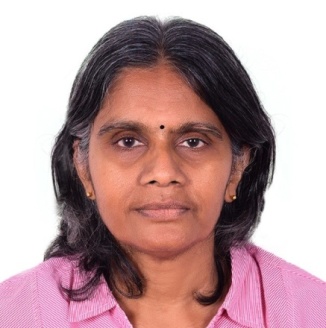 Name 		:	 LakshmiDate of Birth	:	27/08/1958						Sex		:	FemaleNationality	:	IndianMarital Status	:  	MarriedQualification	:	i)  M.Sc in Mathematics in the year 1980 with an outstanding grade from the 			    University of Madras.			ii)  B.Ed., with a first class From Annamalai University.Experience	:	In all more than 22 years of teaching2012 – 2015, 3 years in a reputed British Curriculum school, Dubai.                                   Classes Handled:  X, XI, XII                                                                Responsibilities                                                                                                        Regular Teaching, Setting questions for high   achievers,    coaching average students, lesson planning.1998 - 2011, about 12 years in Abu Dhabi Indian School, Abu Dhabi.Designation:   PGT                                                                                             Classes Handled: XI, XIIMember of the Examination Committee. First coordinator of Grade 10 Board Examinations.1991 - 1998, 7 years in Adarsh Vidyalaya Matriculation Higher Secondary School,  Chennai, Tamil Nadu.                                                                       Classes Handled: XI, XIIResponsibilities                                                                                            Teaching, Lesson Planning.Other Details	:Mail Id			:   Lakshmi.370738@2freemail.com Passport Expiry	:   28/10/2024Visa Status		:   ResidenceVisa Expiry		:   19/10/2017-------------------------------------------------------------------Reference on requestWill be able to teach any branch of Mathematics till graduation level.Prepared to take a demo without notice.Confident of delivering good lectures.